CONCURSO ACADÉMICO JORNADA COMPLETAFORMULARIO CARTA DE RECOMENDACIÓNEstimado(a) Académico(a), solicitamos llenar todos los siguientes items. 
La opinión aquí emitida será mantenida en carácter estrictamente confidencial, por esta razón es que apreciamos toda su franqueza y objetividad.En resumen, usted considera al(la) Candidato(a):Estimado(a) Académico(a), si usted considera necesario agregar alguna información adicional, le agradecemos hacerlo en el siguiente recuadro:NOTA: Estimado(a) Académico(a), este formulario debe ser enviado directamente a la dirección electrónica: clvidal@ubiobio.cl con copia a marriag@ubiobio.cl utilizando necesariamente su e-mail institucional y con el asunto: carta de recomendación – nombre del(a) candidato(a).Plazo máximo de Recepción del Formulario: xxxxxx 2021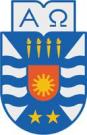 UNIVERSIDAD DEL BIO-BIO
FACULTAD DE CIENCIAS 
DEPARTAMENTO DE MATEMÁTICA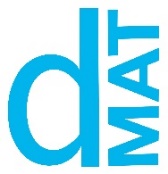 Nombre de el(la) Candidato(a):  Nombre de el(la) Académico(a) que recomienda: Nombre de el(la) Académico(a) que recomienda: Área(s) de Especialización:Área(s) de Especialización:Posición: Institución: A. ¿Hace cuánto tiempo y en qué condiciones conoce a el(la) Candidato(a) ? B. ¿Cuál es su impresión del(la) Candidato(a), en relación a la posibilidad de liderar (o sólo formar parte de) Grupos de Investigación?C. Solicitamos dar informaciones en relación al interés y/o experiencia en Docencia de pregrado y postgrado  del(la) Candidato(a) :D. Solicitamos hablar de las redes de colaboración en Investigación del(la) Candidato(a):E. Solicitamos dar información sobre aspectos de la personalidad del(la) Candidato(a):  DébilRegularBuenoMuy BuenoExcelenteExcepcionalINFORMACIÓN ADICIONAL SOBRE EL(LA) CANDIDATO(A):